MEMORANDUMTo:		Honorable Catherine E. Pugh, Honorable Joan M. Pratt,		Mr. David Ralph, Mr. Rudy ChowFrom:		Bernard C. “Jack” YoungDate:		May 8, 2017Re:		Board of Estimates Agenda Items for May 10, 2017The items on the Board of Estimates Agenda for May 10, 2017 are to be assigned as follows:ROUTINE AGENDA ITEMS: (To be acted upon collectively)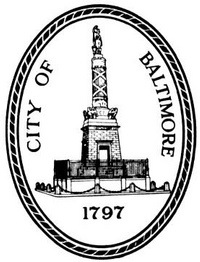 Bernard C. “Jack” YoungPresident,Baltimore City Council100 N. Holliday Street, Room 400  Baltimore, Maryland 21202410-396-4804  Fax: 410-539-0647P1-2BOARDS AND COMMISSIONS1. Prequalification of Contractors2. Prequalification of Architects and EngineersP3Department of Real Estate – License Renewal AgreementP4Space Utilization Committee – Lease Agreement RenewalP5Department of Audits – Audit Reports and Related Audit DigestsP6-7TRANSFERS OF FUNDSP8Department of Housing and Community Development – LeaseP9Department of Housing Community Development – Intergovernmental Agreement P10Department of Housing and Community Development – Land Disposition Agreement P11Department of Housing and Community Development – Land Disposition AgreementP12-14Department of Housing and Community Development – Amendment to Land Disposition AgreementP15-16Department of Housing and Community Development – Community Development Block Grant AgreementP17-18Law Department – Settlement Agreement and ReleaseP19Mayor’s Office of Human Services – AgreementP20-22OPTIONS/CONDEMNATION/QUICK-TAKESP23Department of Recreation and Parks – Task AssignmentP24Department of Transportation – Minor Privilege Permit ApplicationsP25Department of Transportation – Memorandum of UnderstandingP26-27Department of Transportation – Task AssignmentP28Department of Transportation – Amendment No. 1 to AgreementP29Department of Transportation – First Amendment to the AgreementP30-31Department of Transportation (DOT) – Developers’ AgreementsP32-36INFORMAL AWARDS, RENEWALS, INCREASES TO CONTRACTS AND EXTENSIONSP37Department of Human Resources – Personnel MatterP38-40EXTRA WORK ORDERSP41-43RECOMMENDATIONS FOR CONTRACT AWARDS/REJECTIONSP44Department of Public Works – Perpetual and Temporary Easement AgreementP45-46Department of Public Works/Office of Engineering and Construction – On-Call Consultant P47Health Department - Expenditure of FundsP48Health Department – Notification of Grant AwardP49Health Department – Revised Notice of Grant AwardP50Health Department – Revised Notice of Grant Award and Cooperative AgreementP51-54Health Department – Agreements and Amendments to AgreementsP55-61TRAVEL REQUESTSP62-63Department of Law – Settlement Agreement and ReleaseP64ANNOUNCEMENT OF BIDS RECEIVED AND OPENING OF BIDS, AS SCHEDULED